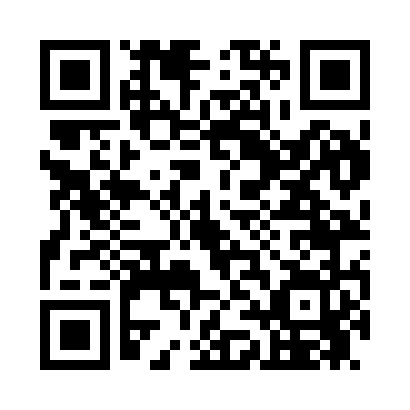 Prayer times for Cottageville, New Jersey, USAMon 1 Apr 2024 - Tue 30 Apr 2024High Latitude Method: Angle Based RulePrayer Calculation Method: Islamic Society of North AmericaAsar Calculation Method: ShafiPrayer times provided by https://www.salahtimes.comDateDayFajrSunriseDhuhrAsrMaghribIsha1Mon5:246:411:024:377:238:402Tue5:226:391:014:377:248:413Wed5:216:381:014:377:258:424Thu5:196:361:014:387:268:435Fri5:176:341:004:387:278:456Sat5:156:331:004:397:288:467Sun5:136:311:004:397:298:478Mon5:126:301:004:397:308:489Tue5:106:2812:594:407:318:5010Wed5:086:2612:594:407:328:5111Thu5:066:2512:594:407:338:5212Fri5:046:2312:594:417:348:5413Sat5:036:2212:584:417:358:5514Sun5:016:2012:584:417:368:5615Mon4:596:1912:584:427:388:5716Tue4:576:1712:584:427:398:5917Wed4:566:1612:574:427:409:0018Thu4:546:1412:574:427:419:0119Fri4:526:1312:574:437:429:0320Sat4:506:1112:574:437:439:0421Sun4:496:1012:574:437:449:0522Mon4:476:0812:564:447:459:0723Tue4:456:0712:564:447:469:0824Wed4:436:0612:564:447:479:0925Thu4:426:0412:564:447:489:1126Fri4:406:0312:564:457:499:1227Sat4:386:0212:554:457:509:1328Sun4:376:0012:554:457:519:1529Mon4:355:5912:554:467:529:1630Tue4:335:5812:554:467:539:18